3. krug pitanja – sijecanj				2020./2021.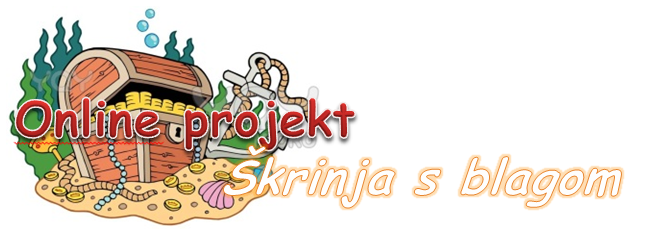 Koje slovo valja dodati kako bi se nastavio niz?U vreći se nalazi 10 bijelih i 10 crnih čarapa. Koliko najmanje čarapa treba izvući da biste imali par čarapa?Nastavi niz.3	6	10	15	21	?